от 25.11.2020 № 606-НПАс. Туринская СлободаОб утверждении прогнозного плана приватизации муниципального имущества Слободо-Туринского муниципального района на 2021 год В связи с необходимостью оптимизации структуры муниципальной собственности и обеспечения условий повышения эффективности управления муниципальным имуществом, в соответствии с Гражданским кодексом Российской Федерации, Федеральным законом от 06 октября 2003 года № 131-ФЗ «Об общих принципах организации местного самоуправления в Российской Федерации», Федеральным законом от 21 декабря 2001 года № 178-ФЗ «О приватизации государственного и муниципального имущества», руководствуясь Уставом Слободо-Туринского муниципального района, Положением о порядке управления и распоряжения муниципальным имуществом, находящимся в собственности Слободо-Туринского муниципального района, утвержденного решением Думы Слободо-Туринского муниципального района от 20.09.2017 № 144-НПА, Дума Слободо-Туринского муниципального района РЕШИЛА:1. Утвердить прогнозный план приватизации муниципального имущества Слободо-Туринского муниципального района на 2021 год (прилагается).2. Опубликовать настоящее решение в общественно-политической газете Слободо-Туринского муниципального района «Коммунар» и разместить на официальном сайте Думы Слободо-Туринского муниципального района в информационно-телекоммуникационной сети «Интернет» htth://slb-duma.ru/.3. Контроль за исполнением настоящего решения возложить на комиссию Думы Слободо-Туринского муниципального района по бюджету, финансам и налоговой политике (И.Н. Алипова).ПРОГНОЗНЫЙ ПЛАН приватизации муниципального имущества Слободо-Туринского муниципального района на 2021 год 1. ОБЩИЕ ПОЛОЖЕНИЯ1. Прогнозный план приватизации муниципального имущества Слободо-Туринского муниципального района на 2021 год (далее – прогнозный план приватизации муниципального имущества) разработан в соответствии с Федеральными законами от 21 декабря 2001 года № 178-ФЗ «О приватизации государственного и муниципального имущества» (далее – Закон о приватизации), Уставом Слободо-Туринского муниципального района, Положением о порядке управления и распоряжения муниципальным имуществом, находящимся в собственности Слободо-Туринского муниципального района, утвержденного решением Думы Слободо-Туринского муниципального района от 20.09.2017 № 144-НПА, с учетом основных задач социально-экономического развития Слободо-Туринского муниципального района (далее-муниципальный район).2. Основными задачами в сфере приватизации муниципального имущества муниципального района в 2021 году являются:создание условий для привлечения внебюджетных инвестиций в развитие экономики муниципального района;создание условий для поддержки субъектов малого и среднего предпринимательства;формирование доходов бюджета муниципального района;3. Основные принципы формирования прогнозного плана приватизации муниципального имущества:оптимизация темпов проведения приватизации объектов муниципальной собственности;продажа муниципального имущества на аукционе и в порядке реализации преимущественного права на приобретение арендуемого имущества субъектами малого и среднего предпринимательства.4. Действие прогнозного плана приватизации муниципального имущества не распространяется на отношения, возникающие при отчуждении:земли, за исключением отчуждения земельных участков, на которых расположены объекты недвижимости, в том числе имущественные комплексы;природных ресурсов;безвозмездно в собственность религиозных организаций для использования в соответствующих целях культовых зданий и сооружений с относящимися к ним земельными участками и иного находящегося в муниципальной собственности имущества религиозного назначения;муниципального имущества в собственность некоммерческих организаций, созданных при преобразовании государственных и муниципальных учреждений;муниципальными унитарными предприятиями и муниципальными учреждениями имущества, закрепленного за ними в хозяйственном ведении или оперативном управлении;муниципального имущества на основании судебного решения.5. Приватизации не подлежит имущество, отнесенное федеральными законами к объектам гражданских прав, оборот которых не допускается (объектам, изъятым из оборота), а также имущество, которое в порядке, установленном федеральными законами, может находиться только в муниципальной собственности.6. План обязателен для исполнения органами местного самоуправления, учреждениями, предприятиями, организациями, физическими лицами и служит основой для разрешения споров по правоотношениям, возникшим при реализации прогнозного плана приватизации муниципального имущества.2. ПОРЯДОК ВЫБОРА СПОСОБОВ ПРИВАТИЗАЦИИ И ПРИНЯТИЕ РЕШЕНИЯ О ПРИВАТИЗАЦИИ ИМУЩЕСТВА1. Приватизация муниципального имущества муниципального района осуществляется в соответствии с Законом о приватизации.2. Инициатива в проведении приватизации муниципального имущества может исходить от:органов местного самоуправления;физических лиц;юридических лиц.3. При приватизации муниципального имущества используются следующие способы приватизации:продажа муниципального имущества на аукционе;продажа муниципального имущества на конкурсе;продажа муниципального имущества без объявления цены;продажа муниципального имущества посредством публичного предложения (осуществляется в случае, если аукцион по продаже указанного имущества был признан несостоявшимся);3. ОПРЕДЕЛЕНИЕ ЦЕНЫ ПОДЛЕЖАЩЕГО ПРИВАТИЗАЦИИ МУНИЦИПАЛЬНОГО ИМУЩЕСТВАНачальная цена приватизируемого муниципального имущества устанавливается в случаях, предусмотренных законодательством Российской Федерации о приватизации, на основании отчета об оценке муниципального имущества, составленного в соответствии с законодательством Российской Федерации об оценочной деятельности.4. ОБРАЗОВАНИЕ И РАСПРЕДЕЛЕНИЕ СРЕДСТВ ОТ ПРИВАТИЗАЦИИ1. Средства, полученные от приватизации, подразделяются на денежные средства, полученные от покупателей в счет оплаты муниципального имущества, и задатка, а также поступления в виде возмещаемых расходов администрации муниципального района при проведении предпродажной подготовки объектов при приватизации муниципальной собственности на конкурсах, аукционах. 2. Оплата приобретаемого покупателем муниципального имущества производится единовременно или в рассрочку. 3. Решение о предоставлении рассрочки может быть принято в случае приватизации муниципального имущества способом - без объявления цены.4. Срок рассрочки определяется собственником муниципального имущества и не может быть более чем один год. В решении о предоставлении рассрочки указываются сроки ее предоставления и порядок внесения платежей. Срок предоставления рассрочки и порядок внесения платежей подлежат опубликованию посредством информационного сообщения о приватизации муниципального имущества. На сумму денежных средств, по уплате которой предоставляется рассрочка, производится начисление процентов исходя из ставки, равной одной трети ставки рефинансирования Центрального банка Российской Федерации, действующей на дату публикации объявления о продаже. Покупатель вправе оплатить приобретаемое муниципальное имущество досрочно.5. Денежные средства, поступившие от продажи муниципального имущества, направляются в бюджет муниципального района в полном объеме.6. Возврат денежных средств по недействительным сделкам купли-продажи муниципального имущества осуществляется на основании вступившего в силу решения суда за счет денежных средств, поступивших по другим сделкам приватизации муниципального имущества. Денежные средства в размере, определенном решением суда, после передачи имущества согласно решению суда в муниципальную собственность подлежат возврату покупателю из суммы денежных средств, полученных в счет оплаты иными покупателями приватизируемого муниципального имущества, до перечисления денежных средств в бюджет муниципального района.5. ИНФОРМАЦИОННОЕ ОБЕСПЕЧЕНИЕ ПРИВАТИЗАЦИИ МУНИЦИПАЛЬНОГО ИМУЩЕСТВАИнформационное сообщение о продаже муниципального имущества муниципального района, содержащее сведения, предусмотренные законодательством Российской Федерации, подлежит опубликованию в общественно-политической газете муниципального района «Коммунар», а также на сайте администрации муниципального района.6. ПОКУПАТЕЛИ МУНИЦИПАЛЬНОГО ИМУЩЕСТВА1. Покупателями муниципального имущества могут быть любые физические и юридические лица, за исключением муниципальных унитарных предприятий, муниципальных учреждений, а также юридических лиц, в уставном капитале которых доля Российской Федерации, субъектов Российской Федерации и муниципальных образований превышает 25 процентов, кроме случаев, предусмотренных статьей 25 Закона о приватизации.2 Установленные федеральными законами ограничения участия в гражданских правоотношениях отдельных категорий физических и юридических лиц в целях защиты основ конституционного строя, нравственности, здоровья, прав и законных интересов других лиц, обеспечения обороноспособности и безопасности государства обязательны при приватизации муниципального имущества.7. ЗАКЛЮЧИТЕЛЬНЫЕ ПОЛОЖЕНИЯПеречни муниципального имущества, не подлежащего приватизации (Приложение 1), и имущества, подлежащего приватизации (Приложение 2), не являются исчерпывающими и при необходимости могут пополняться дополнительным имуществом по решению Думы муниципального района.ПЕРЕЧЕНЬимущества, не подлежащего приватизации 1. Административные здания, находящиеся в оперативном управлении органов местного самоуправления, используемые для нужд этих органов и обеспечивающие их деятельность.2. Недвижимое имущество, закрепленное на праве оперативного управления за муниципальным отделом управления образованием, муниципальными казенными дошкольными образовательными учреждениями (детские сады), муниципальными казенными общеобразовательными учреждениями (школы), муниципальными казенными образовательными учреждениями дополнительного образования детей;3. Объекты (здания, сооружения, встроенно-пристроенные помещения) физической культуры и спорта.4. Движимое и недвижимое имущество муниципальных казенных учреждений муниципального района.5. Имущество, обеспечивающее деятельность органов местного самоуправления (в том числе служебные здания, гаражи, склады).6. Свалки.ПЕРЕЧЕНЬ имущества, подлежащего приватизации в 2021 году                                                                                                    Всего: 567000,00 рублей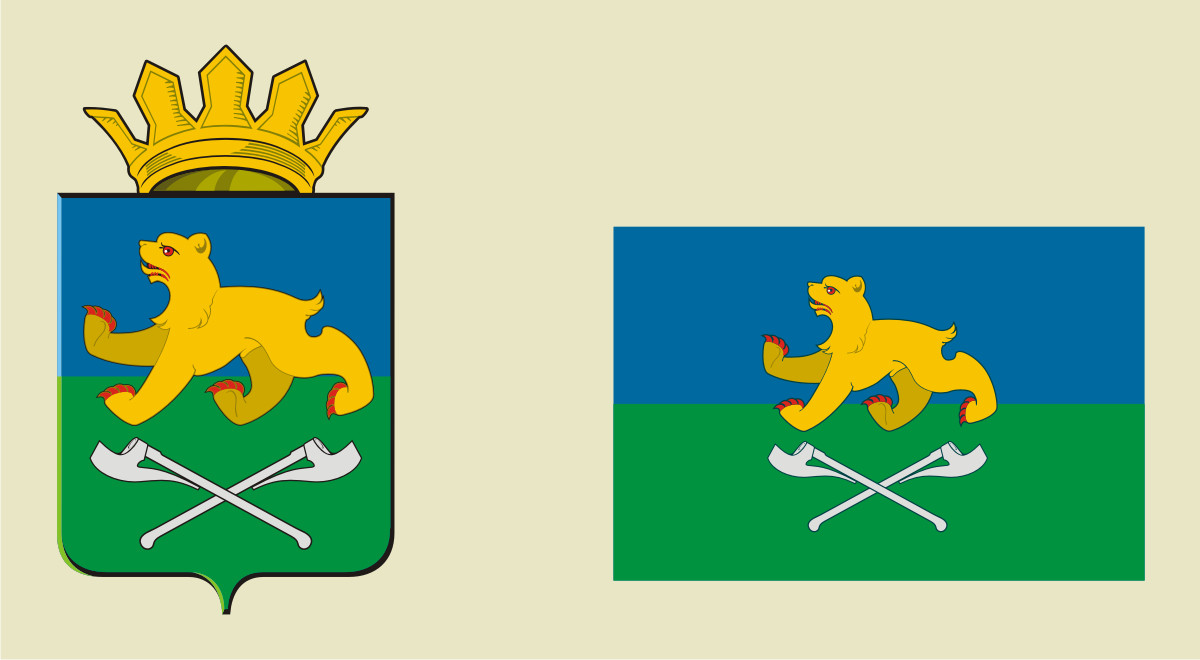 Дума Слободо-Туринского муниципального района шестого созываР Е Ш Е Н И ЕПредседатель Думы Слободо-Туринского муниципального района________________ Е.С. Ермакова              ГлаваСлободо-Туринского муниципального района______________ В.А. БедулевПРИЛОЖЕНИЕ УТВЕРЖДЕНрешением ДумыСлободо-Туринского муниципального районаот 25.11.2020 № 606-НПАПРИЛОЖЕНИЕ 1к прогнозному плану приватизации муниципального имущества Слободо-Туринского муниципального района на 2021 год ПРИЛОЖЕНИЕ 2к прогнозному плану приватизации муниципального имущества Слободо-Туринского муниципального района на 2021 год № п/пНаименование объектаАдрес объектаПлощадь Ожидаемое поступление средств от продажи, руб.1Нежилое помещения (часть нежилого здания)Свердловская область, Слободо-Туринский район, д. Красный Яр, 14 342,8кв. м475 000,002Земельный участокСвердловская область, Слободо-Туринский район, д. Красный Яр, 14 1331 +/- 25,54 кв.м92 000,00Итого:567000,00 